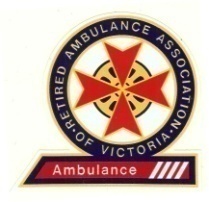 Retired Ambulance Association of Victoria IncorporatedOrder FormDeliver To:	Name: …………………………………………………………………		Address: ……………………………………………………………..		Town/City: ………………………………………………………….		State: ……………………………… Post Code: ……………….Payment Methods:EFT or Direct Debit to:		Bank: Commonwealth Bank		Account Name:   Retired Ambulance Association of Victoria Inc.		BSB:  063 109	Account Number:  00921958		Please include your name or Member Number as a referenceCheque - Post to:		Retired Ambulance Association of Victoria Inc.		1/6 Tasma Lane		Mornington		Victoria       3931NOTE:	This form can be either mailed or scanned and emailed to: raav.merchandise@gmail.com together 	with proof of payment.	All items will be dispatched following cleared payment.RAAV  v5.1 11/19ItemDescriptionSizePriceQuantitySub-TotalBumper StickerAssn. Name & Logo300mm x 40mm$2.00$CapLogo on Front1 size fits all$15.00$Car BadgeInside Looking OutApprox. 600mm$2.00$Car BadgeOutside Looking OutApprox. 600mm$2.00$JacketLogo on Left FrontM to 7XL$25.00$Size Required(             )Lapel BadgeRound with Winged Clasp20mm$5.00$Pocket BadgeTo Fit Jacket Pocket750mm$10.00$PulloverLogo on Left Front14, 16, 18, 20, 22, 24, 26, 28$30.00$Size Required(             )ShirtLogo on Left FrontS to 5 XL$25.00$Size Required(             )Total$